«О внесении изменений  и дополнений в постановление Администрации сельского поселения Чапаевский сельсовет № 1а от 9 января 2018 года «Об утверждении Положения об организации и осуществления первичного воинского учета граждан на территории сельского поселения Чапаевский сельсовет»Рассмотрев протест  прокуратуры Кугарчинского района №39д-2018 от 30.11.2018 года  на отдельные пункты Положения об организации и осуществления первичного воинского учета, администрация сельского поселения Чапаевский сельсовет муниципального района Кугарчинский район Республики Башкортостан  ПОСТАНОВЛЯЕТ :Пункт 3.2 Положения изложить в следующей редакции:      3.2. Осуществлять первичный   воинский  учет  граждан  по  месту  их жительства или месту пребывания (на срок более 3 месяцев) или месту прохождения   альтернативной   гражданской   службы  на территории сельского поселения Чапаевский сельсовет. Пункт 3.7 Положения изложить в следующей редакции:       3.7. Своевременно  вносить  изменения в сведения,  содержащиеся в документах  первичного  воинского  учета,  и  в  2-недельный   срок сообщать  о  внесенных  изменениях в военный комиссариат по форме, определяемой Министерством обороны Российской Федерации3.  Контроль за исполнением настоящего постановления оставляю за собой.Глава сельского поселения Чапаевский  сельсоветМуниципального районаКугарчинский районРеспублики Башкортостан                                                  С.С. ИсанбековаПБАШ:ОРТОСТАН  РЕСПУБЛИКА№ЫК(Г!РСЕН РАЙОНЫМУНИЦИПАЛЬ РАЙОНЫНЫ% ЧАПАЕВ АУЫЛ СОВЕТЫАУЫЛ БИЛ!М!№ЕХАКИМИ!ТЕ 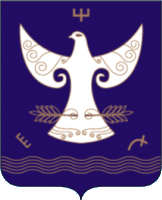 РЕСПУБЛИКА  БАШКОРТОСТАНАДМИНИСТРАЦИЯСЕЛЬСКОГО ПОСЕЛЕНИЯ ЧАПАЕВСКИЙ СЕЛЬСОВЕТ МУНИЦИПАЛЬНОГО РАЙОНАКУГАРЧИНСКИЙ  РАЙОН453333, Подгорное ауылы, Совет урамы, 35Тел. 8(34789)2-34-25453333, с. Подгорное, ул. Советская, 35Тел. 8(34789)2-34-25          :АРАР                   04.12. 2018 й.                          № 29                                                         ПОСТАНОВЛЕНИЕ                      04.12. 2018 г.